Publicado en Barcelona el 09/01/2017 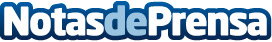 OPEN-digital lanza sus planes de SEO Low Cost desde solo 40 €/mesDiseño web, posicionamiento y contenidos + redes sociales y derecho tecnológico, la nueva propuesta All in One de OPEN-digital.es que puede contratarse desde 40 €/mes para el SEO inteligente low cost de su webDatos de contacto:David Guiu645768490Nota de prensa publicada en: https://www.notasdeprensa.es/open-digital-lanza-sus-planes-de-seo-low-cost Categorias: Telecomunicaciones Comunicación Marketing Emprendedores E-Commerce http://www.notasdeprensa.es